                                     Town of Micanopy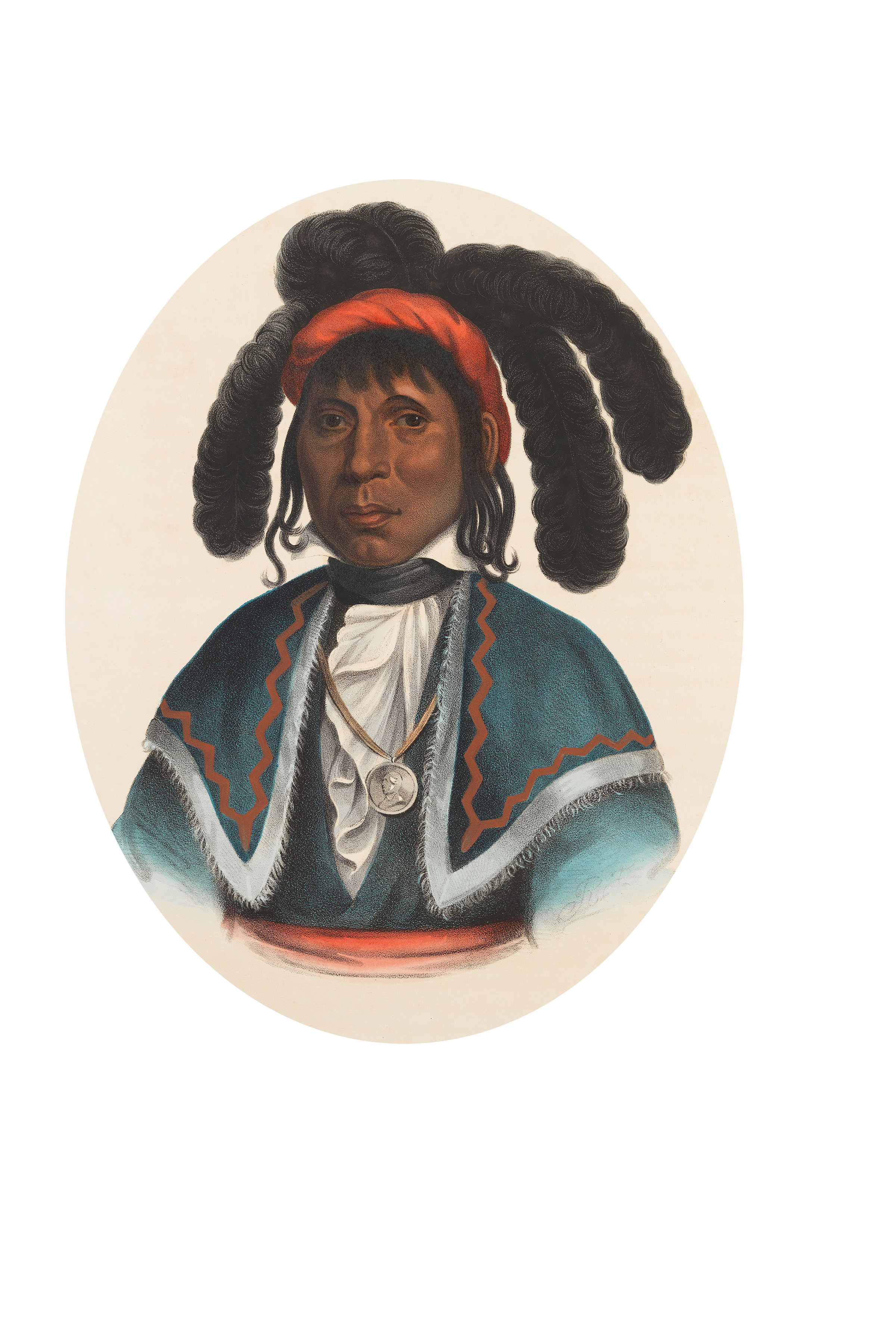 	PO Box 137  •  706 NE Cholokka Boulevard  •  Micanopy, FL 32667-0137	Tel: 352-466-3121  •  Fax: 352-466-4912  •  Email: townhall@micanopytown.com	Zoning Compliance Verification 	Town of Micanopy Zoning Compliance Filing Fee:  $50.00 _________________Pursuant to the Micanopy Land Development Code this Zoning Compliance Verification provides information to support an application for a Building Permit.  The Building Permit to be issued by the Alachua County Building Department for construction of improvements to Real Property within the Town Limits of Micanopy, Florida, pursuant to Inter-Local Agreement.  This Verification is NOT a Building Permit.  DO NOT commence construction from this Zoning Compliance Verification.Tax Parcel #:  ______________________________________	Verification #:  ___________________________	   Current Zoning:  _______________________Physical Address: ________________________________________________________________________________________________________________________Owner(s) of Record:  _____________________________________________________________________________________________________________________Owner(s) Email Address:  _________________________________________________________________________________________________________________	STAFF USE ONLYBuilding Set Back:FRONT  ______________		REAR  ______________		LEFT SIDE  ______________	RIGHT SIDE  ______________	Accessory Set Back:FRONT  ______________		REAR  ______________		LEFT SIDE  ______________	RIGHT SIDE  ______________	Set Back Requirements (“FRONT” means the side/elevation of proposed structure facing roadway).The above referenced property meets the Town of Micanopy zoning & development requirements for the following uses:	Single Family Residence			Multi-Family Residence				Electrical Upgrade	Retail Building					Re-Modeling						Pool	Office Building					Storage Shed/Workshop				Mechanical Upgrade (Plumbing &/or HVAC)	Industrial Building				Sign								Re-Roof	Other Requirement(s):  __________________________________________    Other Property_________________________________________Additional Requirement(s) which must be satisfied before this Verification and Building Permit can be issued:				   N/A	Re-zoning		Date granted:  ________________________			Site Plan Review	Date granted:  ________________________	Variance		Date granted:  ________________________			Special Permit		Date granted:  ________________________	Other Requirement(s): ___________________________________________________________________________________________________Additional Requirement(s) which must be satisfied before a Certificate of Occupancy (CO) can be issued:					   N/A	CO Requirement(s): ______________________________________________________________________________________________________Applicant Acknowledgment: I have read and understand the applicable requirements of the Micanopy Land Development Code.  I further understand:1.	To obtain all necessary building permits, I must take this Zoning Compliance Permit to the Alachua County Building Department, 10 SW 2nd Avenue, Gainesville, Florida, 32601 (phone 352-374-5243) and pay the required permit fees.2.	To legally occupy any structure, I am required to have a Certificate of Occupancy (CO) from the Alachua County Building Department.3.	This Zoning Compliance Verification is valid for a period of six (6) months from the date of issuance. _____________________________________________	Contractor License Number:  _________________________________________________________Owner/Contractor Applicant Name in Full (typed/printed)								        Required if Applicant is a Contractor for Owner_____________________________________________	_________________________________________________________________________________Owner/Contractor Applicant Signature					      Telephone Numbers (office/mobile/home/fax)__________________________________________________________________________________________________________________________________Owner/Contractor Applicant Mailing Address                      AFFIX SEALApproved this _______________ day of _____________________________________________________________________________________________Approval Signature, Title                      	